April 23, 2015In Re: F-2014-2457066(SEE ATTACHED LIST)Leisha Richardson v. Philadelphia Gas WorksAppeal of BCS Decision/OtherCancellation Notice	This is to inform you of the following cancellation:Type:		Initial In Person HearingDate: 		Friday, April 3, 2015Time: 		10:00 a.m.Presiding:	Administrative Law Judge Eranda Vero	Please mark your records accordingly.pc:	ALJ Eranda Vero	Jose Garcia	File RoomF-2014-2457066 - LEISHA RICHARDSON v. PHILADELPHIA GAS WORKS

LEISHA RICHARDSON
5630 NORTH WARNOCK STREET
PHILADELPHIA PA  19141
215.407.7861GRACIELA CHRISTLIEB ESQUIRE
PHILADELPHIA GAS WORKS
800 WEST MONTGOMERY AVENUE
PHILADELPHIA PA  19122
215.684.6164
Accepts E-serviceRepresenting Philadelphia Gas Works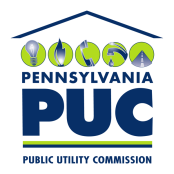  PUBLIC UTILITY COMMISSIONOffice of Administrative Law JudgeP.O. IN REPLY PLEASE REFER TO OUR FILE